Наименование предприятия : ТОО «Евромет»Адрес, тел/факс : г. Сарань, южная промышленная зона, здание 339; 8(72137)5-20-86Ф.И.О. руководителя : Наконечникова Светлана АнатольевнаПроизводственная сфера : переработка минерального сырья физико-химическим способом с получением кокса среднетемпературногоВид выпускаемой продукции: кокс среднетемпературныйЦена: 28 000 (двадцать восемь тысяч)тенге / тонна.ЖШС Евромет101200 Қазақстан Республикасы, Қарағанды облысы,Саран қаласы, оңтүстіктің индустриялық зонасы, 339 ғимаратБИН 050440005360ТОО Евромет 101200 Республика Казахстан, Карагандинская область, город Сарань южная промзона, здание 339 БИН 050440005360Тел: 8(72137) 5-20-86e-mail: kdm.kz@mail.ru, evromet.kz@mail.ru,www.koks.kz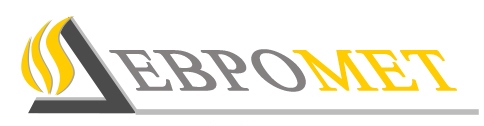 